Образец. Мировое соглашение о разделе совместно нажитого имущества квартиры

В___________________районныйсуд
Истец:___________________________
местожительства:_________________
   _________________________________

третье лицо: орган опеки и
 попечительства, местонахождения:
_________________________________

Ответчик:________________________
   место жительства: _________________
_________________________________

третье лицо: органопеки и
 попечительства, местонахождения:
_________________________________

Дело N.__________________________
МИРОВОЕСОГЛАШЕНИЕ

г.___________							"__"____________20__ г._______,именуемый в дальнейшем "Истец", с одной стороны, и _______________, именуемый в дальнейшем"Ответчик", с другой стороны, являющиеся сторонами по делу N.____, рассматриваемому в________районном суде, заключили настоящее Мировое соглашение о нижеследующем:
1.Истцом предъявлен иск к Ответчику о расторжении брака и разделе совместно нажитогоимущества квартиры, расположенной по адресу: __________. Ответчиком предъявлен встречный иск к Истцу об определении места жительства несовершеннолетнего ребенка ____________________(фамилия, имя, отчество ребенка), родившегося"__"______________г., по месту жительства Ответчика и об обязательстве Истца выплачивать алименты на несовершеннолетнего ребенка ________________(фамилия, имя, отчество ребенка) в размере ¼ от любого вида доходов.2.Настоящее Мировое соглашение заключается сторонами в соответствии со ст.ст.39, 173 ГПК РФ для устранения по  обоюдному согласию возникшего спора, явившегося причиной предъявления указанных выше исков.3.Настоящим Мировым соглашением стороны определили, что с момента вступления в законную силу определения_________________районного суда об утверждении настоящего Мирового соглашения:у______________(фамилия, имя, отчество Истца), "__"________________года рождения, паспорт: серия_____N.____,выдан________________,проживающего по адресу: ___________________________________, возникает право собственности на ½ долю в спорной квартире, расположенной по адресу: ___________________;у______________(фамилия, имя, отчество Ответчика), "__"____________года рождения, паспорт: серия________N._________, выдан_____________, проживающего ___по адресу: __________________, возникает право собственности на ½ долю в спорной квартире, расположенной по адресу:_____________________.В течение ___ дней после регистрации в  учреждении по регистрации прав на недвижимое имущество и сделок с ним настоящего Мирового соглашения в части регистрации права собственности Истца и Ответчика на доли в квартире, расположенной по адресу: ______________, Истец и Ответчик обязуются заключить договор дарения принадлежащих им долей в спорной квартире, расположенной по адресу: ________________, в пользу несовершеннолетнего ребенка _____________(фамилия, имя, отчество ребенка).В случае, если до момента фактического использования указанной квартиры для проживания несовершеннолетнего ребенка ___________________(фамилия, имя, отчество ребенка) она будет сдаваться в аренду (наем), все полученные денежные средства должны использоваться на нужды несовершеннолетнего ребенка ________________(фамилия, имя, отчество ребенка).4.Настоящим Мировым соглашением стороны устанавливают, что местом жительства несовершеннолетнего ребенка _________________(фамилия, имя, отчество ребенка) является местожительства Ответчика.5.По настоящему Мировому соглашению Истец обязуется ежемесячно выплачивать Ответчику алименты на содержание несовершеннолетнего ребенка _______________(фамилия, имя, отчество ребенка) в размере ¼ от любого вида доходов.6.Стороны определили следующий порядок общения Истца с несовершеннолетнего ребенка ___________________(фамилия, имя, отчество ребенка):Каждую неделю не менее ___ часов. Конкретное время общения определяется Истцом. При этом Истец должен предупредить Ответчика о том, что он хочет взять к себе несовершеннолетнего ребенка ______________(фамилия, имя, отчество ребенка), не менее чем за ___ дней.Истец должен забирать несовершеннолетнего ребенка ______________ (фамилия, имя, отчество ребенка) для общения с ним вечером не позднее ___ часов, привозить в детский сад (школу) во время, согласованное сторонами и с администрацией детского сада (школы), с тем чтобы не нарушать режим.Если несовершеннолетний ребенок _____________________(фамилия, имя, отчество ребенка ) болен и по состоянию здоровья не рекомендуется перевозить его(ее) к Истцу, время общения переносится на время после выздоровления несовершеннолетнего ребенка ________________(фамилия, имя, отчество ребенка). При этом Истец в праве использовать все время общения с несовершеннолетним ребенком ______________ (фамилия, имя, отчество ребенка), которым не мог воспользоваться в связи с болезнью, после его выздоровления.В летнее время, когда несовершеннолетний ребенок ___+____________ (фамилия, имя, отчество ребенка) будет находиться вместе с Ответчиком, Истец вправе в этот период посещать несовершеннолетнего ребенка __________________ (фамилия, имя, отчество ребенка) вовремя, согласованное с Ответчиком.Ответчик обязан(а) не создавать препятствий для общения Истца с несовершеннолетнего ребенка _______________ (фамилия, имя, отчество ребенка) в указанном выше порядке.Вопросы получения образования и лечения ребенка решаются Ответчиком и Истцом совместно.Просим настоящее Мировое соглашение утвердить, а производство по делу прекратить.
Последствия прекращения производства по делу в связи с заключением Мирового соглашения, предусмотренные ст.221 ГПК РФ, нам разъяснены и понятны.ПОДПИСИ СТОРОН:Истец_______________/_______________Ответчик_____________/______________ВНИМАНИЕ! Бесплатно скачивая документы с сайта Суд.Гуру, Вы дополнительно получаете возможность на  бесплатную юридическую консультацию!  Всего 3 минуты вашего времени:Достаточно набрать в браузере http://sud.guru/, задать свой вопрос в окошке на страницах сайта и наш специалист сам перезвонит вам и предложит законное решение проблемы!Странно... А почему бесплатно? Все просто:Чем качественней и чаще мы отвечаем на вопросы, тем больше у нас рекламодателей. Грубо говоря, наши рекламодатели платят нам за то, что мы помогаем вам! Пробуйте и рассказывайте другим!
*** P.S. Перед печатью документа данный текст можно удалить..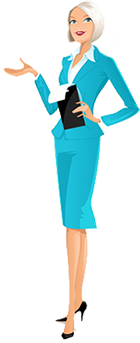 